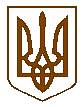 УКРАЇНАБілокриницька   сільська   радаРівненського   району    Рівненської    областіВ И К О Н А В Ч И Й       К О М І Т Е ТРІШЕННЯвід  22  вересня  2016  року                                                                             № 167Про стан профілактики захворювання на сказ по Білокриницькій сільській радіЗаслухавши та обговоривши інформацію завідувача Білокриницької амбулаторії загальної практики – сімейної медицини, Я. Панчука, на виконання розпорядження голови районної державної адміністрації № 37 від 02 лютого 2016 року «Про стан профілактики сказу у Рівненському районі», відповідно до Законів України «Про забезпечення санітарного та епідемічного благополуччя населення», «Про захист населення від інфекційних хвороб», наказу Міністерства охорони здоров'я України від 15 квітня 2004 року №205 «Про удосконалення заходів профілактики захворювань людей на сказ», з метою профілактики та боротьби зі сказом на території Білокриницької сільської ради, та керуючись ст. 30, 34 Закону України «Про місцеве самоврядування в Україні», виконавчий комітет Білокриницької сільської радиВ И Р І Ш И В :Інформацію завідувача Білокриницької амбулаторії ЗПСМ, Я. Панчука, взяти до уваги. Затвердити заходи щодо запобігання виникненню захворювання на сказ по Білокриницькій сільській раді згідно додатку. Контроль за виконанням даного рішення покласти члена виконавчого комітету, Н. Ковалевську та т.в.о. секретаря виконкому, О. Казмірчук.  Сільський голова		                            		                    Т. Гончарук                                                     Додаток                                                                                                   до рішення виконавчого комітету                                                                           від 22.09.2016 р. № 167                                                                                                                                                                                                            ЗАХОДИщодо запобігання виникненню захворювання на сказ по Білокриницькій сільській радіТ.в.о. секретаря  виконкому                                                                 О. Казмірчук№п/пЗаходиВідповідальніза виконанняТермінвиконання1Забезпечити виконання рішень державної надзвичайної протиепізоотичної комісії при районній державній адміністрації.Т.в.о. секретаря виконкому,    О. КазмірчукПостійно2.Своєчасно розглядати скарги громадян щодо нанесення їм ушкоджень домашніми тваринами, власники яких не дотримуються правил їх утримання.завідувач Білокриницької амбулаторії ЗПСМ,                      Я. ПанчукПостійно3.Проводити роз’яснювальну роботу серед населення з питань профілактики сказу тварин.Члени виконкому, депутати сільської радиПостійно